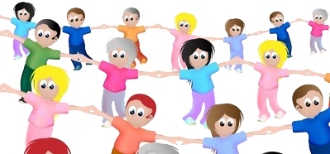 Федеральный закон от 29.12.2012 N 273-ФЗ(ред. от 23.07.2013)"Об образовании в Российской Федерации"инклюзивное образование - обеспечение равного доступак образованию для всех обучающихся с учетом разнообразия особых образовательных потребностей и индивидуальных возможностей; адаптированная образовательная программа - образовательная программа, адаптированная дляобучения лиц с ограниченными возможностями здоровья с учетом особенностей их психофизическогоразвития, индивидуальных возможностей и при необходимости обеспечивающая коррекциюнарушений развития и социальную адаптациюуказанных лиц;Положение о психолого-медико-педагогическойкомиссии (Приказ Министерства образования и наукиРоссийской Федерации от 20 сентября 2013 г. N 1082 г. ) Комиссия создается в целях своевременного выявления детейс особенностями в физическом и (или)психическом развитии и (или) отклонениями в поведении,проведения их комплексного психологомедико-педагогического обследования и подготовки порезультатам обследования рекомендаций по оказанию импсихолого-медико-педагогическойпомощи и организации их обучения ивоспитания, а также подтверждения, уточнения или изменения ранееданных рекомендаций.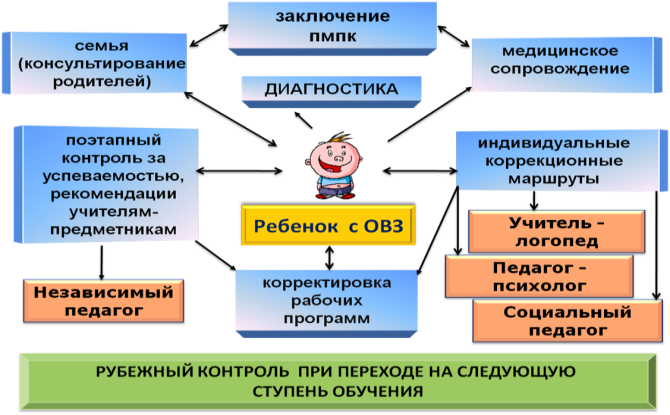 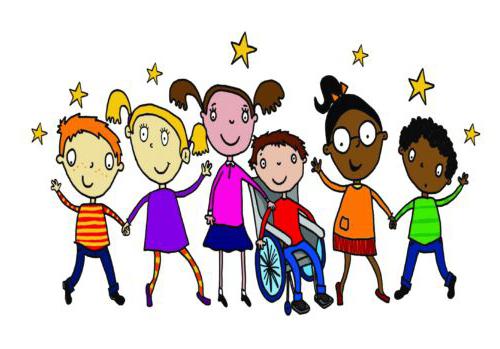 Категории детей с ОВЗГлухие детиСлабослышащие детиСлепые детиСлабовидящие детиДети с речевыми нарушениямиДети с двигательными нарушениямиДети с задержкой психического развитияДети с расстройствами аутистического
спектраДети с умственной отсталостью

Взаимодействие в интересах ребенка с ОВЗРебенок с ОВЗ в инклюзивнойпрактике (АОП)ПМПКППМС-центрБюро МСЭ (длядетей с инвалидностью)Системасоц.защитыОбщеобразовательная
организация реализующая
адаптированные
основные
общеобразовательные
программы (бывш. СКОУ)Иные организации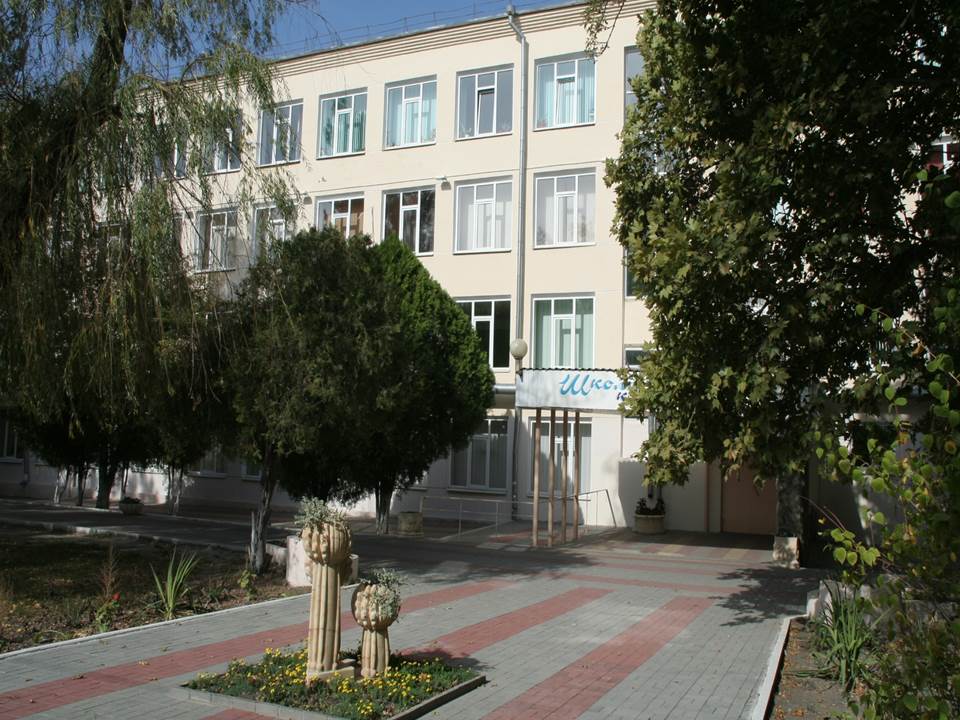 МБОУ СОШ №2им. Адмирала Ушакова2017годПедагог-психологАмбрутис Н.В. з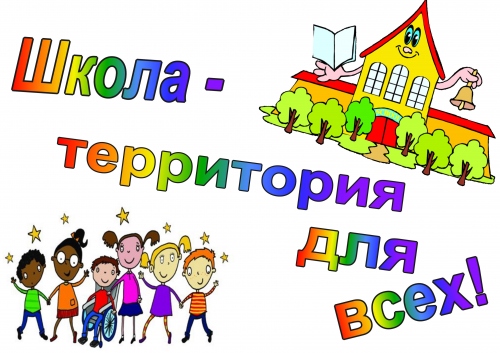 Обучающийся с ограниченными возможностямиздоровья - физическое лицо, имеющее недостатки вфизическом и (или) психологическом развитии,подтвержденные психолого-медико-педагогическойкомиссией и препятствующие получению образования без создания специальных условий